1. Основные задачи моделирования элементов ИС1) исследование физики процессов, протекающих в элементах ИС2) исследование новых конструктивно-технологическ вариантов элементов ИС и экстрем режимов их работы3) определение параметров эквивалентных эл. схем4) осуществление связи с др. этапами проектирования ИС9. Эффекты сильного легирования (ЭСЛ)1) эффект сужения ширины запрещенной зоны (СШЗЗ)2) вырождение носителей10. Что называется непрерывной ДДМ?ФСУ со вспомогательными соотношениями и граничными условиями3. Основные подходы к синтезу моделей1. – физические допущения с огрублением по пространству, времени и в результате статистического усреднения2.− использование различных модельных зависимостей для параметров моделей3 − аппроксимации о характере поведения искомых функций4. Базовое приближение в основе первого подхода1) времени релаксации2) группировка носителей в макрочастицы3) гидродинамическое4) квазигидродинамическое5) диффузионно-дрейфовое2. Общие подходы к описанию явлений переноса1) полуклассический2) квантовомеханический5. Классы моделей в рамках полуклассического подхода1) кинетические модели2) методы Монте-Карло частиц3) гидродинамические модели4) квазигидродинамические модели5) диффузионно-дрейфовые модели (ДДМ)6) комбинированные модели11.Группы параметров, входящих в исходные данные1) конструктивно-технологические2) электрофизические3) управляющие воздействия13.Физико-топологическая модель (ФТМ) – модель элемента, параметрами которой являются технологические и электрофизические параметры7.Сущность 3-го подхода8.Что входит в ФСУ?1.Уравнения непрерывности электронов и дырок2.Уравнение Пуассона3.Уравнения переноса для плотностей токов электронов и дырок6. Пути синтеза моделей в рамках 2-го подхода1) ”строгий”, состоящий в создании гибридных моделей2) феноменологический18.Физические предположения,использ при построении интегрального соотношения Гуммеля.1.Квазиравновесное предположение.2.Отсутствует рекомбинация.3.Ток от Э к К не зависит от координаты.4.Постоянство подвижности в базе.16. Инжекционная (передаточная) модель Эберса-Молла14. Электрическая модель (ЭМ) - модель элемента, аналоговыми компонентами которой являются диоды, источники тока, напряжения, сопротивления, емкости и индуктивности или их сочетания15.Основна ЭМ Эберса-Молла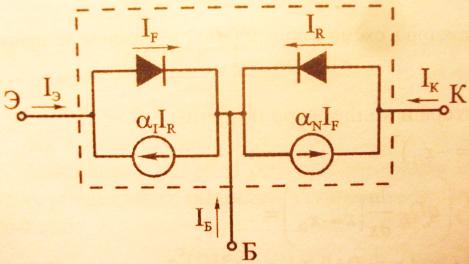 12. Физические предположения,используем при построении модели Эберса-Молла1.Отсутствуют омические падения напряжения в областях Э,Б,К2.Низкий уровень инжекции3.Рекомбинация-генерация происходит в нейтральных областях.4.Закон рекомбинации-генерации – линейный5.Подвижность и время жизни постоянны по областям прибора21.Основные участки ВАХ БТ1) Область малых токов2) Область идеальных токов3) Область среднего уровня инжекции4) Область высокого уровня инжекции22.Основные эффекты ВУИ1) Эффект Вебстера2) Эффект Кирка23. Учет эффекта Кирка при моделировании БТВУИ у коллектора влияет на толщину нейтральной базы W.24.Эффекты модуляции ширины базы1) эффект Эрли 2) эффект Кирка26. Основные области зависимости коэффициента от 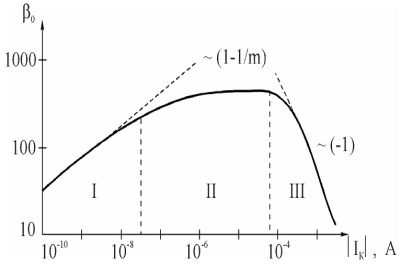 25. Основные параметры качества БТ1.коэффициент передачи (усиления) в схеме с ОЭ 2.Граничная частота , 3.число Гуммеля G17.Модифицированная ЭМ Эберса-Молла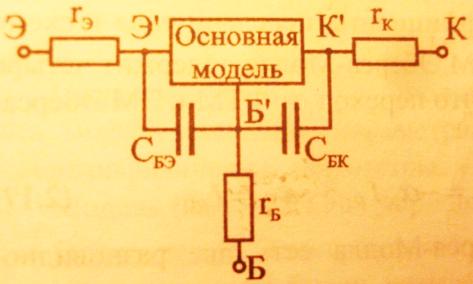 19. Интегральное соотношение Гуммеля (n-p-n)20. Электрическая модель Гуммеля-Пуна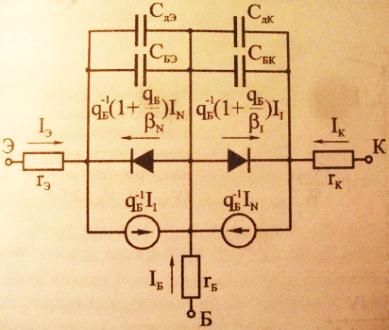 29. Две группы электрических моделей БТ1) линейные для анализа переходных и частотных характеристик на малом сигнале2) нелинейные для анализа переходных процессов на большом сигнале и статистических режимов30. Классификационные признаки ДФТ моделей1) класс-ДДМ;2) вид-распределенная;3) разновидность-физико-топологическая.31. Подходы используемые при решении нелинейных алгебраических уравнений ДФТ моделей1- полная сис-ма нелинейных ур-ний решается одновременно с использ метода Ньютона или его модификаций 2- предварительно осущ-ся разбиение на подсистемы, в которых выделяются векторы неизвестных, а затем они решаются последовательно методом нелинейно векторной релаксации.32. Метод НьютонаМатричный вид:  K=0,1,2… k-номер итерациии метода Ньютона. Матрица - матрица Якоби33. Метод Гумеля1) задается начальное приближение ϕ, n, p по структуре анализируемого элемента2) рассчитываются значения рекомбинации R при фиксированных n, p, ϕ3) решаются уравнения непрерывноти для электронов и дырок относительно p и n при фиксированных ϕ и R4) находится поправка δϕ посредством решения линеаризованного уравнения Пуассона при фиксированных ϕ, n, p, R5) улучшается старое значение ϕ по формуле ϕ = ϕ + δϕ6) п.п. 2 − 5 повторяются до требуемой сходимости34.Блок-схема расчёта статистических характеристик БТ1. Задание исходных данных2. Построение стеки, задание начального приближения3. Построение ДФТ модели4. Решение уравнений ДФТ модели          Нет 5. Сходимость?	Да6. Вычисление токов7. Вычисление параметров27. Зависимость граничной частоты от режима БТ где время задержки носителей, протекающих от эмиттера к коллектору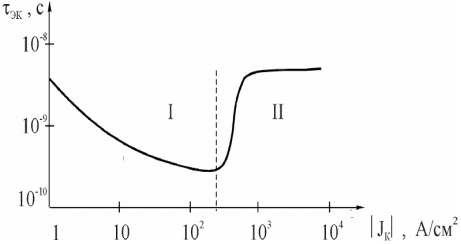 28. Эффекты II порядка БТ1) эффекты высокого уровня инжекции (эффекты Вебстера и Кирка)2) эффект Са-Нойса-Шокли3) эффекты, определяемые сильным легированием (вырождение и сужение ширины запрещенной зоны) и токами рекомбинации Оже4) эффект Эрли5) омическое падение напряжения в коллекторе6) эффекты, связанные с двумерностью: а) эффект оттеснения эмиттерного тока, б) боковая инжекция из эмиттера; в) растекание токов в коллекторе7) эффекты, связанные с трехмерностью8) паразитные эффектыИЗ МОНОГРАФИИ:90-е:1. Существующие теоретические модели плотности квантовых состояний1) Моргана (для плотности квантовых состояний примесной зоны)2) Бонч-Бруевича и Кэйна (для случая очень больших концентраций примесей)2. Эмпирические модели сужения ширины запрещённой зоны (СШЗЗ)1) Вольфсона-Субашиева2) Ланьона-Тафта3) Слотбума-де Грааффа5. Основные математические свойства ДФТ-моделей (разностных схем)1) Согласованность 2) Сходимость3) Устойчивость 4) Аппроксимация5) Консервативность 6) Эффективность3. Уравнения макроскопич модели диэлектрика1) Уравнение Пуассона2) Уравнения непрерывности для положительно и отрицательно заряженных ионов в диэлектрике4. Основные этапы (уровни) процесса построения и реализации ДФТ-моделей элементов ИС1) Построение непрерывной модели2) Построение дискретной модели3) Реализация дискретной модели4) Обработка результатов моделирования5) Оценка адекватности моделирования35. Подходы, используемые при расчёте параметров эквивалентных схем на основе ДФТ-моделей1) Моделирование прямых измерений параметров ЭМ с помощью вычислительного эксперимента на основе ДФТ модели2) Вычисление параметров ЭМ на основе распределений n, p, , ВАХ, α, β и др., определённые с помощью ДФТ модели3) С применением оптимизационных методов37. Принцип, используемый при построении упрощённых моделей И2Л-элементовПринцип суперпозиции36. Специфика моделирования мощных БТ1) необходимо учитывать неравномерность распределения температуры Т по структуре элемента вследствие протекания больших токов 2) необходимо учитывать процессы ударной ионизации с целью описания работы БТ в областях лавинного и вторичного пробоя.38. Упрощённые подходы, использованные при моделировании И2Л-элементов1) Многосекционный2) Квазимногомерный99-е:1. На чём базируются общие квантово-механические формализмы для описания процессов переноса?1) Уравнение Шрёдингера для волновых функций2) Уравнение Лиувилля для матрицы плотности3) Использование функций Грина 4) Применение функции распределения Витнера5) Феймановский интеграл по траекториям2.Целесообразные диапазоны применения подходов к описанию процессов переноса в полупроводниковых структурах1) квантовомеханический - 2) полуклассический – 0,01 3 Целесообразные диапазоны применения диффузионно-дрейфового приближения4. Основные уравнения универсальной диффузионно-дрейфовой тепловой модели (перечислить, что в них входит)1)Уравнение непрерывности для электронов и дырок2) Уравнение Пуассона3)Модифицированные уравнения для плотностей токов электронов и дырок5.Какие параметры универсальной диффузионно-дрейфовой тепловой модели вводится зависимость от температуры? 1) Подвижность2)Собственная концентрация носителей заряда 3) Ширина запрещённой зоны (и её сужения)